重症傷害発生時の手続き・申請書や脳振盪及びその疑いの報告書　　　　　　　　　　　　　　　　　　　　　　　　　　　　　　　　　　　　　　　　　安全対策委員会◎重症傷害発生時1発生時　神奈川県ラグビー協会へ電話連絡（045-504-7607）2重症傷害報告書（様式1）を事故後、３日以内に神奈川県協会へ提出3（見舞金）傷害報告書1（見舞金請求書）と傷害報告書2を３０日以内に神奈川県協会へ提出4（見舞金）確定診断後速やかに傷害診断書を神奈川県協会へ提出5その後、2ヶ月、６ヶ月経過時に重症傷害経過報告書（様式2）を神奈川県協会へ提出　　　神奈川県ラグビーフットボール協会　〒230-0051　神奈川県横浜市鶴見区鶴見中央4-2-9〈書式への手順〉日本ラグビーフットボール協会ＨＰ　上部　「競技者・普及育成」の「申請書一覧」をクリック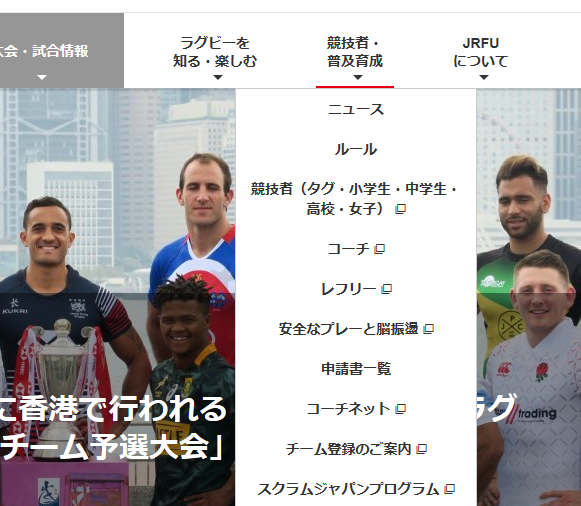 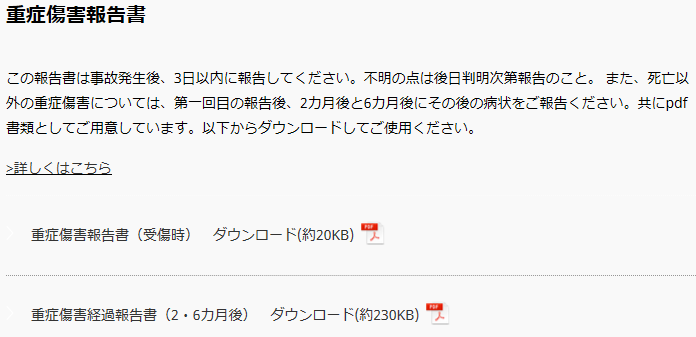 ◎登録者見舞金のみ請求の時（重症傷害以外の傷害）傷害見舞金の給付表の各級に該当する傷害１（見舞金）傷害報告書1（見舞金請求書）と傷害報告書2を３０日以内に神奈川県協会へ提出２（見舞金）確定診断後速やかに傷害診断書を神奈川県協会へ提出　　※６ヶ月以内を限度。医師・歯科医師の診断書で協会書式のものに限る。　　神奈川県ラグビーフットボール協会〒230-0051　神奈川県横浜市鶴見区鶴見中央4-2-9【日本ラグビーフットボール協会ホームページ　上部】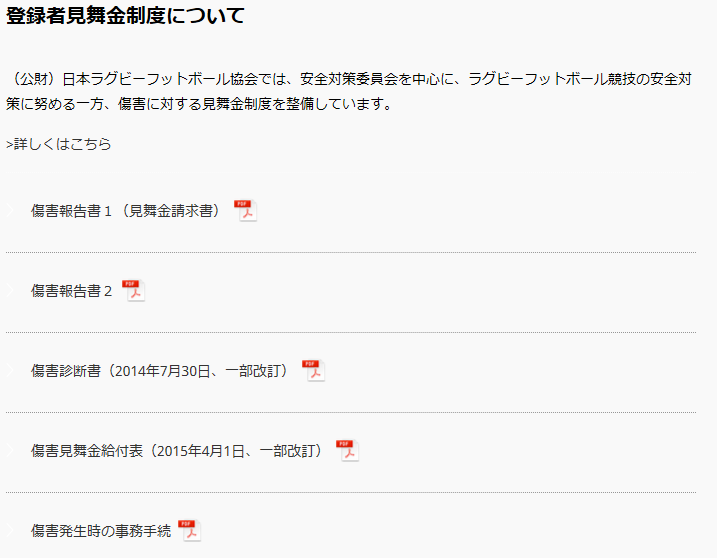 ◎脳振盪及びその疑い時　１報告者　・練習、練習試合の場合　→　チーム責任者（顧問の先生）、レフリー等　　　・公式戦の場合　→　チーム責任者（顧問の先生）、レフリー、マッチドクター　　　　　　　　　　　　　（基本は三者から「脳振盪/脳振盪の疑い報告書」を報告）　２提出書類及び報告先　　①脳振盪/脳振盪の疑い報告書　　　　　　　　　直ぐに提出　　Eメール または FAX　神奈川県ラグビーフットボール協会　　ＦＡＸ　045-504-9891　　Ｅメール　info@rugby-kanagawa.jp　神奈川県高体連ラグビー専門部　安全対策委員長〒245-0016　神奈川県横浜市泉区和泉町7713番地　神奈川県立松陽高等学校　　五十嵐勇介先生　FAX　　045-802-9935　 （TEL　　045-803-3036）　　②「脳振盪/脳振盪の疑い」段階的競技復帰のための証明書　　　　　　　復帰プロトコルにそって提出　③脳振盪の登録者見舞金は、傷害報告書（見舞金請求書）、傷害診断書ＣＴ/ＭＲＩ検査を受け、かつ脳振盪/脳振盪の疑い報告書・段階的競技復帰のための証明書（４種類）を提出したものについて審査をします。　　　※見舞金を請求できるのは３０日以内です。　　　　・（見舞金）傷害報告書1（見舞金請求書）と傷害報告書2　　　　・（見舞金）傷害診断書　　　　神奈川県ラグビーフットボール協会　　　　　　　　　　　〒230-0051　神奈川県横浜市鶴見区鶴見中央4-2-9※書式については、日本ラグビーフットボール協会ホームページ上部「申請書一覧」から「脳振盪報告書」、それぞれのカテゴリーに応じての「段階的復帰のための証明書」をダウンロードしてください。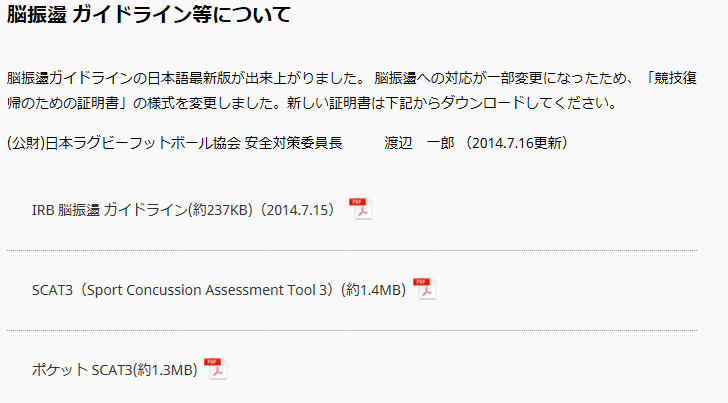 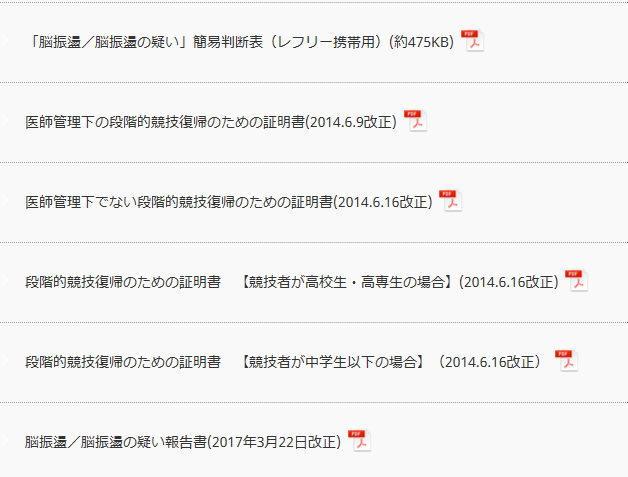 重症傷害の定義1 死亡例2 頭蓋骨骨折の有無にかかわらず24時間以上の意識喪失を伴うもの3 四肢の麻痺を伴う脊髄損傷4 開頭および脊椎の手術を要したもの5 胸・腹部臓器で手術を要したもの6 以上のほか診断書で重症と思われるもの 神奈川県協会へ大会本部へ神奈川県高体連ラグビー専門部へ参加しているリーグや大会がある場合 (2ヶ所)〇〇高校生の場合 (2ヶ所)〇〇その他の場合 (1ヶ所)〇神奈川県協会へ大会本部へ神奈川県高体連ラグビー専門部へ参加しているリーグや大会がある場合 (2ヶ所)写し原本高校生の場合 (2ヶ所)原本写しその他の場合 (1ヶ所)原本